１０月２２日（金）は、です。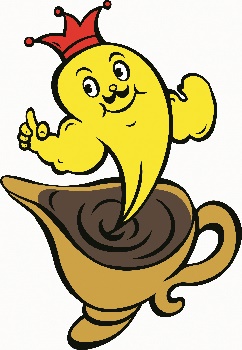 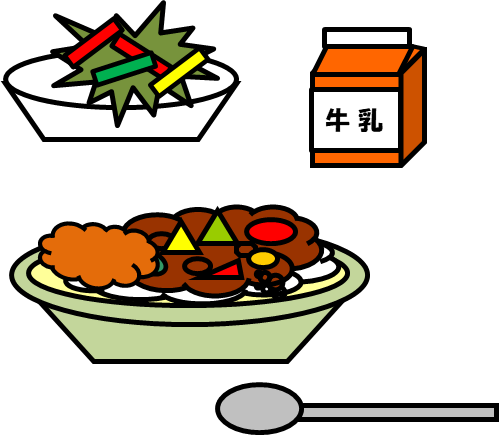 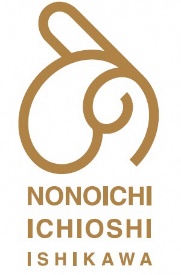 